Ennakkoäänestyslomake varsinaista yhtiökokousta varten Administer Oyj:n varsinainen yhtiökokous 18.5.2022Tämän lomakkeen perusteella Administer Oyj:n (”Yhtiö”) vuoden 2022 varsinaisen yhtiökokouksen ennakkoäänestyksen tarjoaja Innovatics Oy kirjaa ääneni/äänemme omistamillani/omistamillamme/edustamillani osakkeilla tietyissä Administer Oyj:n varsinaisen yhtiökokouksen 2022 asialistalla olevissa asiakohdissa.Ymmärrän/ymmärrämme, että ennakkoon äänestäminen tämän lomakkeen perusteella edellyttää, että osakkeenomistajalla on vähintään yksi voimassa oleva arvo-osuustili. Ennakkoäänten määrä vahvistuu yhtiökokouksen täsmäytyspäivänä (kahdeksan arkipäivää ennen yhtiökokousta) arvo-osuustilillä olevan omistuksen perusteella.Palautetaan täytettynä ja allekirjoitettuna sähköpostitse osoitteeseen agm@innovatics.fi tai postitse osoitteeseen Innovatics Oy, Yhtiökokous / Administer Oyj, Ratamestarinkatu 13 A, 00520 Helsinki. Lähetyksen on oltava perillä viimeistään 11.5.2022 klo 16:00 mennessä.Lomakkeella annettavien henkilötietojen perusteella yksilöidään osakkeenomistaja arvo-osuusjärjestelmän tietoihin verraten sekä vahvistetaan osakeomistus yhtiökokouksen täsmäytyspäivänä. Henkilötiedot tallennetaan Innovatics Oy:n yhtiökokoustietokantaan kyseessä olevan yhtiön käyttöön eikä tietoja käytetä muihin tarkoituksiin eikä muihin yhtiökokouksiin.[Jatkuu seuraavalla sivulla]Ennakkoäänestäminen tällä lomakkeella:Ennakkoäänet annetaan kussakin alla mainitussa kokouksen asialistalla olevassa asiakohdassa alle rastilla (X) merkityllä tavalla.Mikäli alle ei ole merkitty ennakkoääntä tai mikäli samaan asiakohtaan on merkitty useampi kuin yksi ennakkoääni taikka mikäli muuta tekstiä tai merkintöjä kuin rasti (X) on käytetty ennakkoäänen ilmoittamiseen, asiakohtaan merkitään ”En äänestä”, kun ääniä kirjataan. Tämä tulkitaan osakkeenomistajan ilmoitukseksi siitä, ettei hänen osakkeitaan tule ottaa huomioon kokouksessa edustettuina osakkeina tässä asiakohdassa. Osakkeenomistajan edustamia osakkeita ei kyseisessä asiakohdassa lueta kokouksessa edustetuiksi osakkeiksi eikä hänen ääniään lasketa annetuiksi.Ymmärrän/ymmärrämme, että mikäli annan/annamme ennakkoäänestyslomakkeen yhteisön (ml. kuolinpesä) edustajana, yhteisön laillisen edustajan tai yhteisön valtuuttaman henkilön tulee toimittaa tarvittavat asiakirjat yhteisön edustamisoikeuden todistamiseksi (esimerkiksi kaupparekisteriote tai hallituksen päätös). Asiakirjat pyydetään liittämään tämän ennakkoäänestyslomakkeen yhteyteen. Mikäli asiakirjoja ei toimiteta ennakkoäänestysaikana tai ne ovat muutoin puutteelliset, yhteisön osakkeita ei lasketa mukaan yhtiökokouksessa edustetuiksi osakkeiksi.Mikäli tämän lomakkeen täyttää ja allekirjoittaa osakkeenomistajan valtuuttama henkilö (asiamies), tulee myös osoitteesta www.administergroup.com/sijoittajat/hallinto/yhtiokokous/yhtiokokous-2022/ löytyvä valtakirjamalli (tai vastaava valtakirja), jonka mukaan asiamies on valtuutettu käyttämään osakkeenomistajan kysely- ja äänioikeutta, toimittaa allekirjoitettuna Innovaticsille kokouskutsussa mainitulla tavalla. On suositeltavaa, että suomalaisen arvo-osuustilin haltija äänestää ennakkoon sähköisesti osoitteessa www.administergroup.com/sijoittajat/hallinto/yhtiokokous/yhtiokokous-2022/. Tilanteessa, jossa suomalaisen arvo-osuustilin haltija on äänestänyt ennakkoon sekä sähköisesti että tämän ennakkoäänestyslomakkeen välityksellä, kirjataan arvo-osuustilille ajankohdaltaan viimeisin ennakkoäänestys.Administer Oyj:n varsinaisen yhtiökokouksen 2022 asiakohdat:Asiakohdissa 7–17 käsitellään yhtiökokouskutsun mukaisia Administer Oyj:n hallituksen ehdotuksia varsinaiselle yhtiökokoukselle. Vaihtoehto ’Puolesta ’ tai ’Kyllä’ tarkoittaa, että osakkeenomistaja kannattaa kyseisen asiakohdan pohjaesityksen hyväksymistä. Vaihtoehto ’Vastaan’ tai ’Ei’ tarkoittaa, että osakkeenomistaja vastustaa kyseisen asiakohdan pohjaesityksen hyväksymistä. Ennakkoon äänestämällä ei ole mahdollista esittää kokoukselle vastaehdotusta eikä vaatia äänestyksen järjestämistä. ”Pidättäydyn äänestämisestä” tarkoittaa tyhjän äänen antamista, jolloin osakkeet lasketaan mukaan asiakohdan käsittelyssä edustettuna oleviin osakkeisiin, millä on merkitystä mm. määräenemmistöpäätöksissä. Määräenemmistöpäätöksissä otetaan huomioon kaikki yhtiökokouksessa edustetut osakkeet, ja äänestämisestä pidättymisellä on sama vaikutus kuin Vastaan/Ei -äänillä. Näin ollen äänestämisestä pidättyminen vaikuttaa äänestyksen tulokseen. Osakkeenomistajan tulee tiedostaa tämä etenkin siinä tapauksessa, jos hänen tarkoituksenaan ei ole äänestää ehdotusta vastaan.[Jatkuu seuraavalla sivulla]Osakkeenomistajan nimiSyntymäaika tai Y-tunnusPuhelinnumeroSähköpostiosoitePuolesta/
KylläVastaan/
EiPidättäydyn äänestämästä7.Tilinpäätöksen vahvistaminen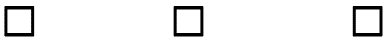 8.Taseen osoittaman voiton käyttäminen ja osingonmaksusta päättäminen9.Vastuuvapaudesta päättäminen hallituksen jäsenille ja toimitusjohtajalle tilikaudelta 1.1.-31.12.202110.Hallituksen jäsenten palkkioista päättäminen11.Hallituksen jäsenten lukumäärästä päättäminen12.Hallituksen jäsenten valitseminen13.Tilintarkastajan palkkiosta päättäminen14.Tilintarkastajan valitseminen15.Hallituksen valtuuttaminen päättämään Yhtiön omien osakkeiden hankkimisesta ja/tai pantiksi ottamisesta16.Hallituksen valtuuttaminen päättämään osakeannista sekä osakkeisiin oikeuttavien erityisten oikeuksien antamisesta17. Hallituksen ehdotus osakkeenomistajien nimitystoimikunnan perustamiseksiPaikka ja päiväysAllekirjoitusNimenselvennysAllekirjoitusNimenselvennys